Технологическая карта урокаУчитель: Усанина Татьяна ЮсуповнаПредмет: русский языкКласс: 2бУМК: «Планета Знаний»Тема урока: «Суффиксы в словах»Тип урока: открытие новых знаний.Место и роль урока в изучаемой теме: четвёртый урок в разделе «Слово и его значимые части»Ход урокаЦели деятельности учителя: учить определять значащую роль суффиксов в словах, их словообразовательную роль в образовании однокоренных слов;  совершенствовать умение образовывать слова с помощью суффиксов.Планируемые результатыСредства обучения: учебник, презентация, интерактивная доска,  карточки с заданиями ,тест  Название этапа урокаЗадача, которая должна быть решена(в рамках достижения планируемых результатов урока)Формы организации деятельности учащихся Действия учителя по организации деятельности учащихся Действия учащихся (предметные, познавательные,регулятивные)Результат взаимодействия учителя и учащихся по достижению планируемых результатов урокаДиагностикадостижения планируемых результатов урока1Самоопределение к деятельности. Психологический настрой.Вести устный диалогФронтальная:беседаСоздаёт условия для возникновения внутренней потребности включения в деятельность.                               -Здравствуйте, ребята! Садитесь. Возьмите за руку того, кто сидит вместе с вами за партой. Закройте глаза и   молча пожелайте своему товарищу что-нибудь очень приятное, доброе, удачи в работе. Открывайте глаза. Как вы думаете, теперь вам будет легче работать? Настроились на работу? Очень хорошо. Открываем тетради и записываем дату, классная работаРегулятивные:-нацеливание на успешную деятельность.Личностные:- выражать положительное отношение к процессу познания, проявлять желание проявлять новое.Коммуникативные:- формирование  умения слушать и слышать.Слушают, настраиваются на рабочий ладопрос2Минутка чистописания.формирование графически правильного, четкого  письма.Мозговой штурмСпишите  эти сочетания  букв:  крн  Отгадайте что  это  за  слово (корень). Пропишите это сочетание  КоммуникативныеПланирование учебного сотрудничества с учителем и сверстниками регулятивные:-осуществлять самоконтроль;предметные:соблюдать  единый орфографический режимПрименяют знания каллиграфического  написания  букв  и  отгадывают  слова  «корень».  опрос3Актуализация знанийАктуализировать знания учащихсяРабота в парахПроводит инструктаж по выполнению задания, нацеливает учащихся на успешное выполнение задания-Послушайте стихотворение и выпишите однокоренные слова, выделите в них корень:Зашумела вьюга снежная,Украсила землю снежком, вышли дети на прогулку Дружно строить снежный домПознавательные  находить ответы на вопросы,личностные: оценивать  содержание учебного материала;регулятивные: высказывать свое предположение;коммуникативныеслушать и понимать речь учителя.выписывают однокоренные слова и выделяют кореньКоллективная работа4Постановка цели учебных задач.Определять тему и цели урокаМозговой штурм Работа в парах-Как называют ребёнка, который посещает учебные занятия в школе? (школьник) Пишу на доске слова «школа» и «школьник». - Что вы можете сказать об этих словах? Докажите. -Назовите 2 различия между этими словами- выделим известные нам части слов в обоих словах?- какие возникли затруднения? Различия в составе и оттенке значения.Личностные:-совместно с учителем обнаруживать и формулировать учебную проблему.Коммуникативные-строить речевое высказывание в соответствии с поставленными задачами Отвечают на вопросы, решают проблему: определяют тему урока, сравнивают её с учебником Записывают в тетрадь слова «школа» и «школьник»). . - Они однокоренные есть общая часть, в которой содержится их общее значение обсуждают затруднения – в слове «школьник» есть часть слова (-ник-), которую мы никак не обозначилиопрос5Организация познавательной деятельности1)работа по учебникуНаходить разнообразные способы решения учебной задачиРабота в парах- Почему вы её никак не обозначили?- Сегодня мы узнаем, как называется часть слова, которая изменила и  состав  слова  и оттенок его значения-Рассмотрите рисунки в №.2с.86. Почитайте пары слов. Какие значения вносят в слова выделенные части слова?Выделите корень в словах. Где находятся части слова-ик,-ищ,-щик,-н?(После корня)Дом-домик, домище, камень-каменщик, каменныйРегулятивные: целеполагание. Коммуникативные: постановка вопросов.Познавательные: самостоятельное выделение – формулирование познавательной цели; логические формулирование проблемЧитают пары слов, обсуждают  делают выводы:уменьшительно-ласкательное, увеличения размера ,профессия, признак предметаопрос2)формулирование правилаВести устный диалог, высказывать своё мнениеРабота с ИКТЗа корнем суффиксуНашлось местечко,Обозначаю уголкомНазываю  (суффиксом  )     Познавательные:на основе анализа объектов делать выводы, классифицировать объектыРегулятивные:-умение действовать по плану и планировать свою деятельностьЧитают вслух  правило – с.86наблюдениеФизминуткаЗарядка для пальцев и глазВыполняют движения 3)Образование однокоренных слов с помощью суффиксов.Вести устный диалогСамостоятельная работаЗадание «Помоги детёнышам найти маму» Образуй и запиши названия детёнышей животных с помощью суффикса:1вариант-ёнок                                         2вариант-онокЛьвёнок, лосёнок, тигрёнок                 Бельчонок, волчонокСлонёнок .лисёнок, жеребёнок            медвежонок, ежонок                                                                 мышонокЛичностные:-выражать положительное отношение к процессу познанияПознавательные:Находить и выделять изучаемую орфограмму в слове.Регулятивные:-умение взаимодействовать со сверстниками в учебной деятельности. оценивать(сравнивать с эталоном) результаты своей деятельности с целью обнаружения отличий от эталона. Коммуникативные: -умение работать в пареВзаимопроверка в парахВыполняют задание,передают тетрадь соседу, проверяют по слайду и оцениваютТекущий контроль6Обобщение и систематизация знаний.Слушать собеседника, высказывать своё мнениеРабота с ИКТРабота в пареОрганизует самостоятельную работу -Найдите верные утверждения и подчеркните их. (задание на индивидуальных карточках)1.Суффикс – это маленькое слово.2.Суффикс – это часть слова.3.Суффикс служит для образования новых слов.4.Суффикс служит для связи слов в предложении.5.Суффикс стоит перед корнем.6.Суффикс стоит после корня.7.Суффикс не имеет значение.8.Суффикс имеет значение.Проверка выполнения задания (поставить +, если верно).-Какой информации о суффиксе не хватает? ( как обозначается в слове)  Что можно сделать? (обратиться к правилу на стр.86)-Обобщите все предложения и прочитайте правило, что такое суффикс.-Расскажите правило друг другу (работа в парах)Личностные:-выражать положительное отношение к процессу познания. Коммуникативные: -умение работать в пареРегулятивные: контроль, коррекция, выделение и осознание того, что уже усвоено и что еще подлежит усвоению, осознание качества и уровня усвоения; корректировать деятельность: вносить изменения в процесс с учетом возникших трудностей и ошибок; намечать способы их устраненияНаходят верные утвержденияпроверяют по слайду и оцениваютС заданием справился успешно, я доволен собой.                                                        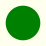 Мне было трудно, но я справился.                                 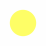 Задание оказалось трудным. Мне нужна помощь.                                                     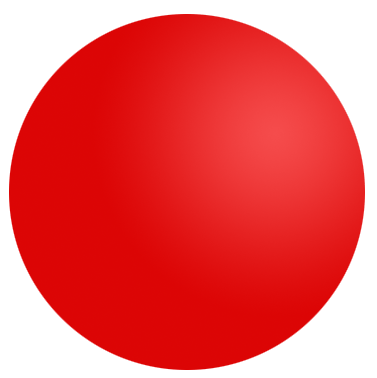 Текущий контрольСамооценка«светофорики»1)Работа  по  изучению  значений  суффиксов  2)Подведение  итогов  работы  группРабота в группах Проводит инструктаж по выполнению задания, нацеливает учащихся на успешное выполнение задания-У  каждой   группы  на  парте  лежит конверт  с  набором  суффиксов.  Выполните  задание  выберите листочки  с  суффиксами  и  поместите   их  на   « дерево»)(оценочные  листы - оценивают  работу  каждого  в  группе,  устно  дают  оценку  работе  всей  группы)                                Задания  1группе  1) -Представьте себе,  что   у  вас  есть двусторонняя  лупа и  теперь  вы  с  одной  стороны   видите:  не  дом,  а  домище;   не  хвост, а   …;  не  нос,  а …;  не  лес, а  …; не мост,  а …  .  Запишите  новые  слова.    - Выделите  суффиксы. Какое  значение  они   имеют?(  увеличительное)   -  А  с  другой   стороны….    2) Образуйте  новые  слова   при помощи  суффиксов:  -оньк, -к, -ушк, -ек, -ок, -юшк.  Запишите  их.  Выделите  суффиксы.Трава, береза,  ухо,  тополь,  мед, хозяйка.   - Какое  значение  придали  словам  суффиксы? (  уменьшительно -  ласкательное)3)- Вы  знаете   сказку «Сестрица  Аленушка  и  братец  Иванушка» .  Почему  в сказке  говорится  сестрица, а  не  сестра;  братец,  а  не  брат, Аленушка,  а  не  Алена,  Иванушка,  а  не  Иван. ( ласково)    Какие суффиксы?  Запишите  слова  с  суффиксами. Выделите суффиксы.  -Найдите  в  наборе   все   суффиксы  из  заданий, прикрепите  на  дерево.                             Задания  2группе   1) –Образуйте  от  данных  слов  при  помощи  суффиксов  -н, -ист, -лив, -ск слова  по  образцу :   север  -северный …запад,   ветвь,   дождь, ,  октябрьК  какой  части  речи  относятся  полученные  слова? Сделайте вывод.(эти  суффиксы  образуют  имена    прилагательные,   обозначают признаки,  принадлежность)2)- Найдите  в  словах  храбрость , мудрость,  хитрость, ловкость  суффикс.- Каково  значение  суффикса  -ость? (слова  с  этим  суффиксом называют  черты  характера  человека)-С  какими  суффиксами  вы  работали?  Прикрепите  их  на дерево.                                       Задания  3группе  1)Допиши  слова  по  образцу: водить -  водитель, учить - …,  скрипка -…, электричество -…, шахта -…,  футбол -…,  трактор -   - Найдите суффиксы.  Какое  значение  они  придали  словам?  (  получились слова,  обозначающие  профессии)  2) -Прочитайте  текст  Н.Сладкова  «Как  их  зовут?»  Вставь  пропущенные  слова    У  нас  на  земле  все  просто.  У  волк – волчонок,  у  лося  - …, у зайца - …, у глухаря – глухарята, у дрозда - …,  у  гуся  - … .    Лис…,   ут…,  ежа…,  галч… .    А    попробуй-ка  под  водой! Ну,  у  щуки –щурята.  Это   известно.  А  дальше?-Прочитайте  вставленные  слова. -Выделите  суффиксы. - Назовите   значение суффиксов. (получились слова  называющие   детенышей  животных) -- Найдите в  конверте  суффиксы  с   которыми  вы  работали.  Прикрепите  их  на чудо-дерево- Вот  такое чудо-дерево  у  нас  вырослоКакие  значения  могут  иметь  суффиксы?Коммуникативные:осуществлять   взаимный контроль и оказывать  в сотрудничестве необходимую взаимопомощь.регулятивные: :высказывать свое предположение на основе учебного материала; осуществлять самоконтроль; совместно с учителем и одноклассниками давать оценку своей деятельности на уроке.личностные - определять общие для всех правила поведения;- определять правила работы в группеПознавательные делать выводы в результате совместной работы класса и учителяВовлекаются  в практическую  деятельность  с  целью   создания  «чуда-дерева».Работают  в  группах   по  дифферен-цированным  заданиям.Выступают с защитой своих работ.                                                                                                                        Контроль за работой 7Заключительный этап и рефлексия. (контрольно-оценочная деятельность)Рефлексия деятельности на урокеобсуждение 1)Итоговая   оценка   в  оценочных  листах (итоговое  оценивание)2)Тест по теме: «Суффикс»  Суффикс – этоО – часть речи,М – часть слова.Суффикс служитМ – для связи слов в предложении,О – для образования новых слов.Суффикс стоитО – перед корнем,Л – после корня.Суффикс – этоО – изменяемая часть слова,М – неизменяемая часть слова.Чтобы найти суффикс в слове надо:О – изменить форму слова,Д – подобрать однокоренные слова.В каких из этих слов есть суффикс:О – книга,Е – книжный,Ц – книжечкаРегулятивные:-оценка-осознание качества и уровня усвоения и владения теми или иными учебными действиями.Личностные:-оценивать собственную учебную деятельность: свои достижения.Высказывают свои суждения.Оценивают  свою  работу за урок в  оценочных  листах.Еще  раз повторяют правило  о  суффиксе,  отгадывая  зашифрованное  слово.Самоконтроль 8Рекомендации по выполнению домашнего задания дифференцированного характера.Самоопределение в домашней работеобсуждение. Проводит разбор домашнего задания, даёт пояснения у упражнению Откройте с. 87 №3или№ 4 Рассмотрите в учебнике №3 №.4. выберите сами тот уровень сложности, который, вам по силам и запишите в дневник Регулятивные:-выделение и осознание учащимися того, что уже усвоено и что ещё нужно усвоить, осознание качества и уровня усвоения.Познавательные:-построение логической цепи рассуждения.Записывают задание на дом, задают вопросыТекущий контроль